Publicado en Madrid el 23/05/2023 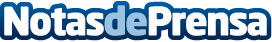 Retarus Email Archive recibe una actualización completaLa nueva versión de la solución Retarus Email Archive cumple con los requisitos de cumplimiento más estrictos y presenta un rendimiento aún mejorDatos de contacto:Retarus Spain Lewis +34935228600Nota de prensa publicada en: https://www.notasdeprensa.es/retarus-email-archive-recibe-una-actualizacion Categorias: E-Commerce Software Ciberseguridad Dispositivos móviles http://www.notasdeprensa.es